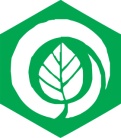 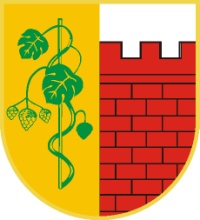 ZP/27-11/1/2014                                                                                     Witnica, 13 października 2014 r.Uczestnicy postępowania o udzielenie zamówienia Dotyczy postępowania prowadzonego w trybie przetargu nieograniczonego na roboty budowlane pn: „Roboty budowlane w zakresie prac melioracyjnych zbiorników małej retencji w Witnicy i Mościcach "- PRZETARG II.ODPOWIEDŹ NA ZAPYTANIE DO SIWZZamawiający – Gmina Witnica, działając na podstawie art. 38 ust. 1 i 2 ustawy z dnia 29 stycznia 2004 r. Prawo zamówień publicznych (tekst jedn. Dz. U. z 2013 r. poz. 907 z póź. zm.), odpowiada na pytanie, jakie wpłynęło od wykonawcy w dniach 13 października 2014 roku, w stosunku do treści Ogłoszenia o zamówieniu oraz treści Specyfikacji Istotnych Warunków Zamówienia w przedmiotowym postępowaniu przetargowym.Dotyczy zadania nr 1Czy gmina wyraziłaby zgodę na to by urobek z dna zbiornika oraz ze skarpowania został rozłożony na działce nr 545/14? ODPOWIEDŹ:Tak, Gmina wyraża zgodę na rozłożenie urobku na działce 545/14 w zakresie zadania pn.                         „ Wykonanie prac renowacyjnych zbiornika wodnego w Witnicy”.  